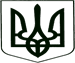 У К Р А Ї Н АВІДДІЛ  ОСВІТИ,КУЛЬТУРИ,МОЛОДІ ТА СПОРТУ ВЕЛИКОБИЧКІВСЬКОЇ СЕЛИЩНОЇ РАДИКОСІВСЬКО – ПОЛЯНСЬКИЙ ЗАКЛАД ЗАГАЛЬНОЇ СЕРЕДНЬОЇ ОСВІТИ І-ІІ СТУПЕНІВ №2№711,  село Косівська Поляна 90621, тел .: (03132)  3-72 – 73email:, kospojana2@ukr.net  код ЄДРПОУ 2632639              15.09.2021 р. №132                                  на №856  від 14.09.2021р.    ІНФОРМАЦІЯ 
про проведення управителями об’єктів обстеження та оцінки ступеня безбар’єрності об’єктів фізичного оточення і послуг для осіб з інвалідністюВідповідно до листа Великобичківської селищної ради  від 14.09.2021 № 1671/02-05 надаємо інформацію про проведення управителями об’єктів обстеження та оцінки ступеня безбар’єрност і об’єктів  фізичного оточення  і послуг для осіб з інвалідністю.Керівник  закладу                                                                      Оксана КРАВЧУКДодаток  на 9 арк.ІНФОРМАЦІЯ 
про проведення управителями об’єктів обстеження та оцінки ступеня безбар’єрності об’єктів фізичного оточення і послуг для осіб з інвалідністюВідділ соціального захисту населення Великобичківської селищної радиУправитель об’єкта: голова Великобичківської селищної ради“10” вересня 2021р.Загальна інформація про об’єктЗагальна інформація про об’єктЗагальна інформація про об’єктЗагальна інформація про об’єктЗагальна інформація про об’єктЗагальна інформація про об’єктЗагальна інформація про об’єктЗагальна інформація про об’єктЗагальна інформація про об’єктЗагальна інформація про об’єктЗагальна інформація про об’єкт1.Дата проведення обстеженняДата проведення обстеженняДата проведення обстеженняДата проведення обстеженняДата проведення обстеженняДата проведення обстеженняДата проведення обстеження10.09.202110.09.202110.09.20212.Адреса розташування об’єктаАдреса розташування об’єктаАдреса розташування об’єктаАдреса розташування об’єктаАдреса розташування об’єктаАдреса розташування об’єктаАдреса розташування об’єктас. Косівська Поляна,711с. Косівська Поляна,711с. Косівська Поляна,7113.Форма власностіФорма власностіФорма власностіФорма власностіФорма власностіФорма власностіФорма власностікомунальнакомунальнакомунальна4.Найменування послугиНайменування послугиНайменування послугиНайменування послугиНайменування послугиНайменування послугиНайменування послугиОбстеження приміщення Обстеження приміщення Обстеження приміщення 5.Особа, яка проводила обстеженняОсоба, яка проводила обстеженняОсоба, яка проводила обстеженняОсоба, яка проводила обстеженняОсоба, яка проводила обстеженняОсоба, яка проводила обстеженняОсоба, яка проводила обстеженняНачальник відділу соціального захисту населенняНачальник відділу соціального захисту населенняНачальник відділу соціального захисту населення6.Контактні дані про особу, яка проводила обстеження (контактний номер телефону, адреса електронної пошти)Контактні дані про особу, яка проводила обстеження (контактний номер телефону, адреса електронної пошти)Контактні дані про особу, яка проводила обстеження (контактний номер телефону, адреса електронної пошти)Контактні дані про особу, яка проводила обстеження (контактний номер телефону, адреса електронної пошти)Контактні дані про особу, яка проводила обстеження (контактний номер телефону, адреса електронної пошти)Контактні дані про особу, яка проводила обстеження (контактний номер телефону, адреса електронної пошти)Контактні дані про особу, яка проводила обстеження (контактний номер телефону, адреса електронної пошти)тел. 3-32-38, ел. пошта: 04351446@mail.gov.ua  тел. 3-32-38, ел. пошта: 04351446@mail.gov.ua  тел. 3-32-38, ел. пошта: 04351446@mail.gov.ua  Критерії безбар’єрності об’єктів фізичного оточення і послуг для осіб з інвалідністю Критерії безбар’єрності об’єктів фізичного оточення і послуг для осіб з інвалідністю Критерії безбар’єрності об’єктів фізичного оточення і послуг для осіб з інвалідністю Критерії безбар’єрності об’єктів фізичного оточення і послуг для осіб з інвалідністю Критерії безбар’єрності об’єктів фізичного оточення і послуг для осіб з інвалідністю Критерії безбар’єрності об’єктів фізичного оточення і послуг для осіб з інвалідністю Відповідність критеріям 
(так або ні)Відповідність критеріям 
(так або ні)Відповідність критеріям 
(так або ні)ПриміткиПриміткиПримітки1.1.Шляхи руху до будівлі:Шляхи руху до будівлі:Шляхи руху до будівлі:Шляхи руху до будівлі:1.1.1) місця для безоплатного паркування транспортних засобів, якими керують особи з інвалідністю або водії, які перевозять осіб з інвалідністю, розташовуються на відстані не більш як 50 метрів від входу до будівлі або споруди1) місця для безоплатного паркування транспортних засобів, якими керують особи з інвалідністю або водії, які перевозять осіб з інвалідністю, розташовуються на відстані не більш як 50 метрів від входу до будівлі або споруди1) місця для безоплатного паркування транспортних засобів, якими керують особи з інвалідністю або водії, які перевозять осіб з інвалідністю, розташовуються на відстані не більш як 50 метрів від входу до будівлі або споруди1) місця для безоплатного паркування транспортних засобів, якими керують особи з інвалідністю або водії, які перевозять осіб з інвалідністю, розташовуються на відстані не більш як 50 метрів від входу до будівлі або спорудинініні1.1.2) таких місць не менш як 10 відсотків загальної кількості (але не менш як одне місце), місця позначені дорожніми знаками та горизонтальною розміткою з піктограмами міжнародного символу доступності2) таких місць не менш як 10 відсотків загальної кількості (але не менш як одне місце), місця позначені дорожніми знаками та горизонтальною розміткою з піктограмами міжнародного символу доступності2) таких місць не менш як 10 відсотків загальної кількості (але не менш як одне місце), місця позначені дорожніми знаками та горизонтальною розміткою з піктограмами міжнародного символу доступності2) таких місць не менш як 10 відсотків загальної кількості (але не менш як одне місце), місця позначені дорожніми знаками та горизонтальною розміткою з піктограмами міжнародного символу доступностінініні1.1.3) ширина входу на прилеглу територію та ширина дверей, хвірток (у разі їх наявності) становить не менше 0,9 метра3) ширина входу на прилеглу територію та ширина дверей, хвірток (у разі їх наявності) становить не менше 0,9 метра3) ширина входу на прилеглу територію та ширина дверей, хвірток (у разі їх наявності) становить не менше 0,9 метра3) ширина входу на прилеглу територію та ширина дверей, хвірток (у разі їх наявності) становить не менше 0,9 метратактактак1.1.4) ширина пішохідних доріжок до будівлі становить не менше 1,8 метра4) ширина пішохідних доріжок до будівлі становить не менше 1,8 метра4) ширина пішохідних доріжок до будівлі становить не менше 1,8 метра4) ширина пішохідних доріжок до будівлі становить не менше 1,8 метратактактак1.1.5) покриття пішохідних доріжок, тротуарів і пандусів рівне (без вибоїн, без застосування як верхнього шару покриття насипних або крупноструктурних матеріалів, що перешкоджають пересуванню на кріслах колісних або з милицями)5) покриття пішохідних доріжок, тротуарів і пандусів рівне (без вибоїн, без застосування як верхнього шару покриття насипних або крупноструктурних матеріалів, що перешкоджають пересуванню на кріслах колісних або з милицями)5) покриття пішохідних доріжок, тротуарів і пандусів рівне (без вибоїн, без застосування як верхнього шару покриття насипних або крупноструктурних матеріалів, що перешкоджають пересуванню на кріслах колісних або з милицями)5) покриття пішохідних доріжок, тротуарів і пандусів рівне (без вибоїн, без застосування як верхнього шару покриття насипних або крупноструктурних матеріалів, що перешкоджають пересуванню на кріслах колісних або з милицями)тактактак1.1.6) у разі наявності на прилеглій території та/або на шляху до будівлі сходів вони продубльовані пандусом6) у разі наявності на прилеглій території та/або на шляху до будівлі сходів вони продубльовані пандусом6) у разі наявності на прилеглій території та/або на шляху до будівлі сходів вони продубльовані пандусом6) у разі наявності на прилеглій території та/або на шляху до будівлі сходів вони продубльовані пандусомтактактак1.1.7) нахил пандуса становить не більш як 8 відсотків (на 1 метр довжини не більше 8 сантиметрів підйому), уздовж обох боків усіх сходів і пандусів встановлено огорожу з поручнями, поручні пандусів розташовані на висоті 0,7 і 0,9 метра, завершальні частини поручнів продовжені по горизонталі на 0,3 метра (як вгорі, так і внизу) або застосовано піднімальні пристрої, що відповідають вимогам державних стандартів, які встановлюють вимоги до зазначеного обладнання7) нахил пандуса становить не більш як 8 відсотків (на 1 метр довжини не більше 8 сантиметрів підйому), уздовж обох боків усіх сходів і пандусів встановлено огорожу з поручнями, поручні пандусів розташовані на висоті 0,7 і 0,9 метра, завершальні частини поручнів продовжені по горизонталі на 0,3 метра (як вгорі, так і внизу) або застосовано піднімальні пристрої, що відповідають вимогам державних стандартів, які встановлюють вимоги до зазначеного обладнання7) нахил пандуса становить не більш як 8 відсотків (на 1 метр довжини не більше 8 сантиметрів підйому), уздовж обох боків усіх сходів і пандусів встановлено огорожу з поручнями, поручні пандусів розташовані на висоті 0,7 і 0,9 метра, завершальні частини поручнів продовжені по горизонталі на 0,3 метра (як вгорі, так і внизу) або застосовано піднімальні пристрої, що відповідають вимогам державних стандартів, які встановлюють вимоги до зазначеного обладнання7) нахил пандуса становить не більш як 8 відсотків (на 1 метр довжини не більше 8 сантиметрів підйому), уздовж обох боків усіх сходів і пандусів встановлено огорожу з поручнями, поручні пандусів розташовані на висоті 0,7 і 0,9 метра, завершальні частини поручнів продовжені по горизонталі на 0,3 метра (як вгорі, так і внизу) або застосовано піднімальні пристрої, що відповідають вимогам державних стандартів, які встановлюють вимоги до зазначеного обладнаннятактактак1.1.8) всі сходи в межах одного маршу однакові за формою в плані, за шириною сходинки і висотою підйому сходинок8) всі сходи в межах одного маршу однакові за формою в плані, за шириною сходинки і висотою підйому сходинок8) всі сходи в межах одного маршу однакові за формою в плані, за шириною сходинки і висотою підйому сходинок8) всі сходи в межах одного маршу однакові за формою в плані, за шириною сходинки і висотою підйому сходиноктактактак9) систему засобів орієнтації, інформаційної підтримки та безпеки, а саме тактильні та візуальні елементи доступності, передбачені на всіх шляхах руху до будівель і споруд (включаючи контрастне маркування кольором першої/останньої сходинки, порогів, інших об’єктів та перешкод)9) систему засобів орієнтації, інформаційної підтримки та безпеки, а саме тактильні та візуальні елементи доступності, передбачені на всіх шляхах руху до будівель і споруд (включаючи контрастне маркування кольором першої/останньої сходинки, порогів, інших об’єктів та перешкод)9) систему засобів орієнтації, інформаційної підтримки та безпеки, а саме тактильні та візуальні елементи доступності, передбачені на всіх шляхах руху до будівель і споруд (включаючи контрастне маркування кольором першої/останньої сходинки, порогів, інших об’єктів та перешкод)9) систему засобів орієнтації, інформаційної підтримки та безпеки, а саме тактильні та візуальні елементи доступності, передбачені на всіх шляхах руху до будівель і споруд (включаючи контрастне маркування кольором першої/останньої сходинки, порогів, інших об’єктів та перешкод)нініні10) міжнародним символом доступності позначено шляхи/напрямки, доступні та безпечні для осіб з інвалідністю10) міжнародним символом доступності позначено шляхи/напрямки, доступні та безпечні для осіб з інвалідністю10) міжнародним символом доступності позначено шляхи/напрямки, доступні та безпечні для осіб з інвалідністю10) міжнародним символом доступності позначено шляхи/напрямки, доступні та безпечні для осіб з інвалідністюнініні2.2.Вхідна група:Вхідна група:Вхідна група:Вхідна група:2.2.1) вхідна група до об’єкта облаштована доступними (візуально та тактильно) інформаційними покажчиками: адресна табличка, інформація про: назву, опис діяльності установи, години роботи; інша довідкова інформація тощо1) вхідна група до об’єкта облаштована доступними (візуально та тактильно) інформаційними покажчиками: адресна табличка, інформація про: назву, опис діяльності установи, години роботи; інша довідкова інформація тощо1) вхідна група до об’єкта облаштована доступними (візуально та тактильно) інформаційними покажчиками: адресна табличка, інформація про: назву, опис діяльності установи, години роботи; інша довідкова інформація тощо1) вхідна група до об’єкта облаштована доступними (візуально та тактильно) інформаційними покажчиками: адресна табличка, інформація про: назву, опис діяльності установи, години роботи; інша довідкова інформація тощотактактак2.2.2) у разі наявності на вході до будівлі або споруди сходів вони продубльовані пандусом2) у разі наявності на вході до будівлі або споруди сходів вони продубльовані пандусом2) у разі наявності на вході до будівлі або споруди сходів вони продубльовані пандусом2) у разі наявності на вході до будівлі або споруди сходів вони продубльовані пандусомтактактак2.2.3) нахил пандуса становить не більш як 8 відсотків (на 1 метр довжини не більше 8 сантиметрів підйому), уздовж обох боків усіх сходів і пандусів встановлено огорожу з поручнями, поручні пандусів розташовані на висоті 0,7 і 0,9 метра, завершальні частини поручнів продовжені по горизонталі на 0,3 метра (як вгорі, так і внизу) або застосовано піднімальні пристрої, що відповідають вимогам державних стандартів, які встановлюють вимоги до зазначеного обладнання3) нахил пандуса становить не більш як 8 відсотків (на 1 метр довжини не більше 8 сантиметрів підйому), уздовж обох боків усіх сходів і пандусів встановлено огорожу з поручнями, поручні пандусів розташовані на висоті 0,7 і 0,9 метра, завершальні частини поручнів продовжені по горизонталі на 0,3 метра (як вгорі, так і внизу) або застосовано піднімальні пристрої, що відповідають вимогам державних стандартів, які встановлюють вимоги до зазначеного обладнання3) нахил пандуса становить не більш як 8 відсотків (на 1 метр довжини не більше 8 сантиметрів підйому), уздовж обох боків усіх сходів і пандусів встановлено огорожу з поручнями, поручні пандусів розташовані на висоті 0,7 і 0,9 метра, завершальні частини поручнів продовжені по горизонталі на 0,3 метра (як вгорі, так і внизу) або застосовано піднімальні пристрої, що відповідають вимогам державних стандартів, які встановлюють вимоги до зазначеного обладнання3) нахил пандуса становить не більш як 8 відсотків (на 1 метр довжини не більше 8 сантиметрів підйому), уздовж обох боків усіх сходів і пандусів встановлено огорожу з поручнями, поручні пандусів розташовані на висоті 0,7 і 0,9 метра, завершальні частини поручнів продовжені по горизонталі на 0,3 метра (як вгорі, так і внизу) або застосовано піднімальні пристрої, що відповідають вимогам державних стандартів, які встановлюють вимоги до зазначеного обладнаннятактактак2.2.4) всі сходи в межах одного маршу однакові за формою в плані, за шириною сходинки і висотою підйому сходинок4) всі сходи в межах одного маршу однакові за формою в плані, за шириною сходинки і висотою підйому сходинок4) всі сходи в межах одного маршу однакові за формою в плані, за шириною сходинки і висотою підйому сходинок4) всі сходи в межах одного маршу однакові за формою в плані, за шириною сходинки і висотою підйому сходиноктактактак2.2.5) двері облаштовані спеціальними пристосуваннями для фіксації дверних полотен в положенні “зачинено” і “відчинено”5) двері облаштовані спеціальними пристосуваннями для фіксації дверних полотен в положенні “зачинено” і “відчинено”5) двері облаштовані спеціальними пристосуваннями для фіксації дверних полотен в положенні “зачинено” і “відчинено”5) двері облаштовані спеціальними пристосуваннями для фіксації дверних полотен в положенні “зачинено” і “відчинено”нініні2.2.6) за наявності прозорих дверних (фасадних) конструкцій на них нанесено відповідне контрастне маркування кольором6) за наявності прозорих дверних (фасадних) конструкцій на них нанесено відповідне контрастне маркування кольором6) за наявності прозорих дверних (фасадних) конструкцій на них нанесено відповідне контрастне маркування кольором6) за наявності прозорих дверних (фасадних) конструкцій на них нанесено відповідне контрастне маркування кольоромнініні7) дверні отвори без порогів і перепадів висот, ширина дверних отворів становить не менш як 0,9 метра7) дверні отвори без порогів і перепадів висот, ширина дверних отворів становить не менш як 0,9 метра7) дверні отвори без порогів і перепадів висот, ширина дверних отворів становить не менш як 0,9 метра7) дверні отвори без порогів і перепадів висот, ширина дверних отворів становить не менш як 0,9 метратактактак8) за наявності порогів висота кожного елемента порога не перевищує 0,02 метра8) за наявності порогів висота кожного елемента порога не перевищує 0,02 метра8) за наявності порогів висота кожного елемента порога не перевищує 0,02 метра8) за наявності порогів висота кожного елемента порога не перевищує 0,02 метратактактак9) кути порогів заокруглені9) кути порогів заокруглені9) кути порогів заокруглені9) кути порогів заокругленінініні10) на першу/останню сходинки, пороги, інші об’єкти та перешкоди нанесено контрастне маркування кольором (ширина маркування горизонтальної площини ребра - 0,05-0,1 метра, вертикальної - 0,03-0,05 метра)10) на першу/останню сходинки, пороги, інші об’єкти та перешкоди нанесено контрастне маркування кольором (ширина маркування горизонтальної площини ребра - 0,05-0,1 метра, вертикальної - 0,03-0,05 метра)10) на першу/останню сходинки, пороги, інші об’єкти та перешкоди нанесено контрастне маркування кольором (ширина маркування горизонтальної площини ребра - 0,05-0,1 метра, вертикальної - 0,03-0,05 метра)10) на першу/останню сходинки, пороги, інші об’єкти та перешкоди нанесено контрастне маркування кольором (ширина маркування горизонтальної площини ребра - 0,05-0,1 метра, вертикальної - 0,03-0,05 метра)нініні11) розміри в плані тамбура (у разі його наявності) становлять не менше 1,5 х 1,5 метра (або такі, що дають змогу маневрувати кріслу колісному)11) розміри в плані тамбура (у разі його наявності) становлять не менше 1,5 х 1,5 метра (або такі, що дають змогу маневрувати кріслу колісному)11) розміри в плані тамбура (у разі його наявності) становлять не менше 1,5 х 1,5 метра (або такі, що дають змогу маневрувати кріслу колісному)11) розміри в плані тамбура (у разі його наявності) становлять не менше 1,5 х 1,5 метра (або такі, що дають змогу маневрувати кріслу колісному)тактактак12) майданчик перед входом, а також пандус, сходи, піднімальні пристрої для осіб з інвалідністю захищені від атмосферних опадів12) майданчик перед входом, а також пандус, сходи, піднімальні пристрої для осіб з інвалідністю захищені від атмосферних опадів12) майданчик перед входом, а також пандус, сходи, піднімальні пристрої для осіб з інвалідністю захищені від атмосферних опадів12) майданчик перед входом, а також пандус, сходи, піднімальні пристрої для осіб з інвалідністю захищені від атмосферних опадівтактактак13) відсутні перешкоди (решітка з розміром чарунок більше за 0,015 м х 0,015 метра/щітка для витирання ніг, рівень верху яких не збігається з рівнем підлоги) та перепади висоти підлоги на вході13) відсутні перешкоди (решітка з розміром чарунок більше за 0,015 м х 0,015 метра/щітка для витирання ніг, рівень верху яких не збігається з рівнем підлоги) та перепади висоти підлоги на вході13) відсутні перешкоди (решітка з розміром чарунок більше за 0,015 м х 0,015 метра/щітка для витирання ніг, рівень верху яких не збігається з рівнем підлоги) та перепади висоти підлоги на вході13) відсутні перешкоди (решітка з розміром чарунок більше за 0,015 м х 0,015 метра/щітка для витирання ніг, рівень верху яких не збігається з рівнем підлоги) та перепади висоти підлоги на входітактактак14) у разі наявності турнікета його ширина у просвіті становить не менше 1 метра14) у разі наявності турнікета його ширина у просвіті становить не менше 1 метра14) у разі наявності турнікета його ширина у просвіті становить не менше 1 метра14) у разі наявності турнікета його ширина у просвіті становить не менше 1 метра---3.3.Шляхи руху всередині будівлі, приміщення, де надається послуга, допоміжні приміщення:Шляхи руху всередині будівлі, приміщення, де надається послуга, допоміжні приміщення:Шляхи руху всередині будівлі, приміщення, де надається послуга, допоміжні приміщення:Шляхи руху всередині будівлі, приміщення, де надається послуга, допоміжні приміщення:3.3.1) у разі наявності на шляхах руху осіб з інвалідністю сходів вони продубльовані пандусом1) у разі наявності на шляхах руху осіб з інвалідністю сходів вони продубльовані пандусом1) у разі наявності на шляхах руху осіб з інвалідністю сходів вони продубльовані пандусом1) у разі наявності на шляхах руху осіб з інвалідністю сходів вони продубльовані пандусомнініні3.3.2) нахил пандуса становить не більш як 8 відсотків (на 1 метр довжини не більше 8 сантиметрів підйому), уздовж обох боків усіх сходів і пандусів встановлено огорожу з поручнями, поручні пандусів розташовані на висоті 0,7 і 0,9 метра, завершальні частини поручнів продовжені по горизонталі на 0,3 метра (як вгорі, так і внизу) або застосовано піднімальні пристрої, що відповідають вимогам державних стандартів, які встановлюють вимоги до зазначеного обладнання2) нахил пандуса становить не більш як 8 відсотків (на 1 метр довжини не більше 8 сантиметрів підйому), уздовж обох боків усіх сходів і пандусів встановлено огорожу з поручнями, поручні пандусів розташовані на висоті 0,7 і 0,9 метра, завершальні частини поручнів продовжені по горизонталі на 0,3 метра (як вгорі, так і внизу) або застосовано піднімальні пристрої, що відповідають вимогам державних стандартів, які встановлюють вимоги до зазначеного обладнання2) нахил пандуса становить не більш як 8 відсотків (на 1 метр довжини не більше 8 сантиметрів підйому), уздовж обох боків усіх сходів і пандусів встановлено огорожу з поручнями, поручні пандусів розташовані на висоті 0,7 і 0,9 метра, завершальні частини поручнів продовжені по горизонталі на 0,3 метра (як вгорі, так і внизу) або застосовано піднімальні пристрої, що відповідають вимогам державних стандартів, які встановлюють вимоги до зазначеного обладнання2) нахил пандуса становить не більш як 8 відсотків (на 1 метр довжини не більше 8 сантиметрів підйому), уздовж обох боків усіх сходів і пандусів встановлено огорожу з поручнями, поручні пандусів розташовані на висоті 0,7 і 0,9 метра, завершальні частини поручнів продовжені по горизонталі на 0,3 метра (як вгорі, так і внизу) або застосовано піднімальні пристрої, що відповідають вимогам державних стандартів, які встановлюють вимоги до зазначеного обладнання3) всі сходи в межах одного маршу однакові за формою в плані, за шириною сходинки і висотою підйому сходинок3) всі сходи в межах одного маршу однакові за формою в плані, за шириною сходинки і висотою підйому сходинок3) всі сходи в межах одного маршу однакові за формою в плані, за шириною сходинки і висотою підйому сходинок3) всі сходи в межах одного маршу однакові за формою в плані, за шириною сходинки і висотою підйому сходиноктактактак4) двері облаштовані спеціальними пристосуваннями для фіксації дверних полотен в положенні “зачинено” і “відчинено”4) двері облаштовані спеціальними пристосуваннями для фіксації дверних полотен в положенні “зачинено” і “відчинено”4) двері облаштовані спеціальними пристосуваннями для фіксації дверних полотен в положенні “зачинено” і “відчинено”4) двері облаштовані спеціальними пристосуваннями для фіксації дверних полотен в положенні “зачинено” і “відчинено”нініні5) за наявності прозорих дверних (фасадних) конструкцій на них нанесено відповідне контрастне маркування кольором5) за наявності прозорих дверних (фасадних) конструкцій на них нанесено відповідне контрастне маркування кольором5) за наявності прозорих дверних (фасадних) конструкцій на них нанесено відповідне контрастне маркування кольором5) за наявності прозорих дверних (фасадних) конструкцій на них нанесено відповідне контрастне маркування кольоромнініні6) дверні отвори без порогів і перепадів висот, ширина дверних отворів становить не менш як 0,9 метра6) дверні отвори без порогів і перепадів висот, ширина дверних отворів становить не менш як 0,9 метра6) дверні отвори без порогів і перепадів висот, ширина дверних отворів становить не менш як 0,9 метра6) дверні отвори без порогів і перепадів висот, ширина дверних отворів становить не менш як 0,9 метратактактак7) за наявності порогів висота кожного елемента порога не перевищує 0,02 метра7) за наявності порогів висота кожного елемента порога не перевищує 0,02 метра7) за наявності порогів висота кожного елемента порога не перевищує 0,02 метра7) за наявності порогів висота кожного елемента порога не перевищує 0,02 метратактактак8) кути порогів заокруглені8) кути порогів заокруглені8) кути порогів заокруглені8) кути порогів заокругленінініні9) на першу/останню сходинки, пороги, інші об’єкти та перешкоди нанесено контрастне маркування кольором (ширина маркування горизонтальної площини ребра - 0,05-0,1 метра, вертикальної - 0,03-0,05 метра)9) на першу/останню сходинки, пороги, інші об’єкти та перешкоди нанесено контрастне маркування кольором (ширина маркування горизонтальної площини ребра - 0,05-0,1 метра, вертикальної - 0,03-0,05 метра)9) на першу/останню сходинки, пороги, інші об’єкти та перешкоди нанесено контрастне маркування кольором (ширина маркування горизонтальної площини ребра - 0,05-0,1 метра, вертикальної - 0,03-0,05 метра)9) на першу/останню сходинки, пороги, інші об’єкти та перешкоди нанесено контрастне маркування кольором (ширина маркування горизонтальної площини ребра - 0,05-0,1 метра, вертикальної - 0,03-0,05 метра)нініні10) шляхи руху оснащені засобами орієнтування та інформування (зокрема, тактильні та візуальні елементи доступності, позначення кольором сходинок, порогів, елементів обладнання, прозорих елементів конструкцій, інших об’єктів) та для осіб з порушеннями слуху (зокрема, інформаційні термінали, екрани, табло з написами у вигляді рухомого рядка, пристрої для забезпечення текстового або відеозв’язку, перекладу на жестову мову, оснащення спеціальними персональними приладами підсилення звуку), що відповідають вимогам державних стандартів10) шляхи руху оснащені засобами орієнтування та інформування (зокрема, тактильні та візуальні елементи доступності, позначення кольором сходинок, порогів, елементів обладнання, прозорих елементів конструкцій, інших об’єктів) та для осіб з порушеннями слуху (зокрема, інформаційні термінали, екрани, табло з написами у вигляді рухомого рядка, пристрої для забезпечення текстового або відеозв’язку, перекладу на жестову мову, оснащення спеціальними персональними приладами підсилення звуку), що відповідають вимогам державних стандартів10) шляхи руху оснащені засобами орієнтування та інформування (зокрема, тактильні та візуальні елементи доступності, позначення кольором сходинок, порогів, елементів обладнання, прозорих елементів конструкцій, інших об’єктів) та для осіб з порушеннями слуху (зокрема, інформаційні термінали, екрани, табло з написами у вигляді рухомого рядка, пристрої для забезпечення текстового або відеозв’язку, перекладу на жестову мову, оснащення спеціальними персональними приладами підсилення звуку), що відповідають вимогам державних стандартів10) шляхи руху оснащені засобами орієнтування та інформування (зокрема, тактильні та візуальні елементи доступності, позначення кольором сходинок, порогів, елементів обладнання, прозорих елементів конструкцій, інших об’єктів) та для осіб з порушеннями слуху (зокрема, інформаційні термінали, екрани, табло з написами у вигляді рухомого рядка, пристрої для забезпечення текстового або відеозв’язку, перекладу на жестову мову, оснащення спеціальними персональними приладами підсилення звуку), що відповідають вимогам державних стандартівнініні11) у приміщенні відсутні предмети /перепони (горизонтальні та такі, що виступають над поверхнею підлоги, конструкції, бордюри, пороги тощо) на шляхах руху осіб з інвалідністю11) у приміщенні відсутні предмети /перепони (горизонтальні та такі, що виступають над поверхнею підлоги, конструкції, бордюри, пороги тощо) на шляхах руху осіб з інвалідністю11) у приміщенні відсутні предмети /перепони (горизонтальні та такі, що виступають над поверхнею підлоги, конструкції, бордюри, пороги тощо) на шляхах руху осіб з інвалідністю11) у приміщенні відсутні предмети /перепони (горизонтальні та такі, що виступають над поверхнею підлоги, конструкції, бордюри, пороги тощо) на шляхах руху осіб з інвалідністютактактак12) у разі розташування приміщень, де надаються послуги, або допоміжних приміщень вище першого поверху вони обладнані ліфтом, ескалатором, підйомником тощо, доступними для користування осіб з інвалідністю, що відповідають вимогам державних стандартів, які встановлюють вимоги до зазначеного обладнання12) у разі розташування приміщень, де надаються послуги, або допоміжних приміщень вище першого поверху вони обладнані ліфтом, ескалатором, підйомником тощо, доступними для користування осіб з інвалідністю, що відповідають вимогам державних стандартів, які встановлюють вимоги до зазначеного обладнання12) у разі розташування приміщень, де надаються послуги, або допоміжних приміщень вище першого поверху вони обладнані ліфтом, ескалатором, підйомником тощо, доступними для користування осіб з інвалідністю, що відповідають вимогам державних стандартів, які встановлюють вимоги до зазначеного обладнання12) у разі розташування приміщень, де надаються послуги, або допоміжних приміщень вище першого поверху вони обладнані ліфтом, ескалатором, підйомником тощо, доступними для користування осіб з інвалідністю, що відповідають вимогам державних стандартів, які встановлюють вимоги до зазначеного обладнаннянініні13) процес відкриття/закриття дверей ліфта супроводжується звуковим сигналом13) процес відкриття/закриття дверей ліфта супроводжується звуковим сигналом13) процес відкриття/закриття дверей ліфта супроводжується звуковим сигналом13) процес відкриття/закриття дверей ліфта супроводжується звуковим сигналом---14) під час зупинки ліфта рівень його підлоги залишається в рівень із підлогою поверху (допускається відхилення не більш як 0,02 метра)14) під час зупинки ліфта рівень його підлоги залишається в рівень із підлогою поверху (допускається відхилення не більш як 0,02 метра)14) під час зупинки ліфта рівень його підлоги залишається в рівень із підлогою поверху (допускається відхилення не більш як 0,02 метра)14) під час зупинки ліфта рівень його підлоги залишається в рівень із підлогою поверху (допускається відхилення не більш як 0,02 метра)---15) номери поверхів, зазначені на кнопках ліфта, намальовані збільшеним шрифтом та у контрастному співвідношенні кольорів15) номери поверхів, зазначені на кнопках ліфта, намальовані збільшеним шрифтом та у контрастному співвідношенні кольорів15) номери поверхів, зазначені на кнопках ліфта, намальовані збільшеним шрифтом та у контрастному співвідношенні кольорів15) номери поверхів, зазначені на кнопках ліфта, намальовані збільшеним шрифтом та у контрастному співвідношенні кольорів---16) номери поверхів, зазначені на кнопках ліфта, продубльовані у тактильному вигляді та шрифтом Брайля16) номери поверхів, зазначені на кнопках ліфта, продубльовані у тактильному вигляді та шрифтом Брайля16) номери поверхів, зазначені на кнопках ліфта, продубльовані у тактильному вигляді та шрифтом Брайля16) номери поверхів, зазначені на кнопках ліфта, продубльовані у тактильному вигляді та шрифтом Брайля---17) ліфт обладнано функцією голосового повідомлення номера поверху17) ліфт обладнано функцією голосового повідомлення номера поверху17) ліфт обладнано функцією голосового повідомлення номера поверху17) ліфт обладнано функцією голосового повідомлення номера поверху---18) навпроти дверей ліфта наявна табличка із номером поверху18) навпроти дверей ліфта наявна табличка із номером поверху18) навпроти дверей ліфта наявна табличка із номером поверху18) навпроти дверей ліфта наявна табличка із номером поверху---19) ширина дверей ліфта не менш як 0,9 метра19) ширина дверей ліфта не менш як 0,9 метра19) ширина дверей ліфта не менш як 0,9 метра19) ширина дверей ліфта не менш як 0,9 метра---20) висота розташування зовнішньої кнопки виклику та висота розташування кнопок керування ліфтом від 900 до 1100 міліметрів від підлоги кабіни і поверхової площадки20) висота розташування зовнішньої кнопки виклику та висота розташування кнопок керування ліфтом від 900 до 1100 міліметрів від підлоги кабіни і поверхової площадки20) висота розташування зовнішньої кнопки виклику та висота розташування кнопок керування ліфтом від 900 до 1100 міліметрів від підлоги кабіни і поверхової площадки20) висота розташування зовнішньої кнопки виклику та висота розташування кнопок керування ліфтом від 900 до 1100 міліметрів від підлоги кабіни і поверхової площадки---21) санітарно-гігієнічні та інші допоміжні приміщення розраховані на осіб з інвалідністю21) санітарно-гігієнічні та інші допоміжні приміщення розраховані на осіб з інвалідністю21) санітарно-гігієнічні та інші допоміжні приміщення розраховані на осіб з інвалідністю21) санітарно-гігієнічні та інші допоміжні приміщення розраховані на осіб з інвалідністюнініні22) у туалетах загального користування (у разі їх наявності) (окремо для чоловіків і жінок) виконано універсальну кабіну з можливістю заїзду до неї та переміщення в ній осіб у кріслах колісних (у туалетах та/або універсальних кабінах наявне в плані вільне від обладнання коло діаметром 1,5 метра)22) у туалетах загального користування (у разі їх наявності) (окремо для чоловіків і жінок) виконано універсальну кабіну з можливістю заїзду до неї та переміщення в ній осіб у кріслах колісних (у туалетах та/або універсальних кабінах наявне в плані вільне від обладнання коло діаметром 1,5 метра)22) у туалетах загального користування (у разі їх наявності) (окремо для чоловіків і жінок) виконано універсальну кабіну з можливістю заїзду до неї та переміщення в ній осіб у кріслах колісних (у туалетах та/або універсальних кабінах наявне в плані вільне від обладнання коло діаметром 1,5 метра)22) у туалетах загального користування (у разі їх наявності) (окремо для чоловіків і жінок) виконано універсальну кабіну з можливістю заїзду до неї та переміщення в ній осіб у кріслах колісних (у туалетах та/або універсальних кабінах наявне в плані вільне від обладнання коло діаметром 1,5 метра)нініні23) окремі санітарно-гігієнічні приміщення (з окремим входом) обладнані аварійною (тривожною) сигналізацією з урахуванням осіб з порушеннями зору та слуху23) окремі санітарно-гігієнічні приміщення (з окремим входом) обладнані аварійною (тривожною) сигналізацією з урахуванням осіб з порушеннями зору та слуху23) окремі санітарно-гігієнічні приміщення (з окремим входом) обладнані аварійною (тривожною) сигналізацією з урахуванням осіб з порушеннями зору та слуху23) окремі санітарно-гігієнічні приміщення (з окремим входом) обладнані аварійною (тривожною) сигналізацією з урахуванням осіб з порушеннями зору та слухунініні24) привод сигналізації розташовано в межах між 0,8-1,1 метра над рівнем підлоги24) привод сигналізації розташовано в межах між 0,8-1,1 метра над рівнем підлоги24) привод сигналізації розташовано в межах між 0,8-1,1 метра над рівнем підлоги24) привод сигналізації розташовано в межах між 0,8-1,1 метра над рівнем підлогинініні25) шляхи/напрямки, доступні та безпечні для осіб з інвалідністю, позначено міжнародним знаком доступності для зручності осіб з інвалідністю25) шляхи/напрямки, доступні та безпечні для осіб з інвалідністю, позначено міжнародним знаком доступності для зручності осіб з інвалідністю25) шляхи/напрямки, доступні та безпечні для осіб з інвалідністю, позначено міжнародним знаком доступності для зручності осіб з інвалідністю25) шляхи/напрямки, доступні та безпечні для осіб з інвалідністю, позначено міжнародним знаком доступності для зручності осіб з інвалідністюнініні26) місце розташування пандуса (у разі його наявності) позначено міжнародним знаком доступності для зручності осіб з інвалідністю26) місце розташування пандуса (у разі його наявності) позначено міжнародним знаком доступності для зручності осіб з інвалідністю26) місце розташування пандуса (у разі його наявності) позначено міжнародним знаком доступності для зручності осіб з інвалідністю26) місце розташування пандуса (у разі його наявності) позначено міжнародним знаком доступності для зручності осіб з інвалідністюнініні27) місце розташування санітарно-гігієнічного приміщення, доступного для осіб з інвалідністю, позначено міжнародним знаком доступності для зручності осіб з інвалідністю27) місце розташування санітарно-гігієнічного приміщення, доступного для осіб з інвалідністю, позначено міжнародним знаком доступності для зручності осіб з інвалідністю27) місце розташування санітарно-гігієнічного приміщення, доступного для осіб з інвалідністю, позначено міжнародним знаком доступності для зручності осіб з інвалідністю27) місце розташування санітарно-гігієнічного приміщення, доступного для осіб з інвалідністю, позначено міжнародним знаком доступності для зручності осіб з інвалідністюнініні28) напрямок руху до евакуаційних шляхів та виходів, доступних для осіб з інвалідністю, позначено міжнародним знаком доступності для зручності осіб з інвалідністю28) напрямок руху до евакуаційних шляхів та виходів, доступних для осіб з інвалідністю, позначено міжнародним знаком доступності для зручності осіб з інвалідністю28) напрямок руху до евакуаційних шляхів та виходів, доступних для осіб з інвалідністю, позначено міжнародним знаком доступності для зручності осіб з інвалідністю28) напрямок руху до евакуаційних шляхів та виходів, доступних для осіб з інвалідністю, позначено міжнародним знаком доступності для зручності осіб з інвалідністютактактак29) за визначеної потреби на вході/виході до/з будівлі встановлено план-схему, що сприятиме самостійній навігації (орієнтуванню) на об’єкті29) за визначеної потреби на вході/виході до/з будівлі встановлено план-схему, що сприятиме самостійній навігації (орієнтуванню) на об’єкті29) за визначеної потреби на вході/виході до/з будівлі встановлено план-схему, що сприятиме самостійній навігації (орієнтуванню) на об’єкті29) за визначеної потреби на вході/виході до/з будівлі встановлено план-схему, що сприятиме самостійній навігації (орієнтуванню) на об’єктітактактак30) відповідна схема виконана в доступних (візуально/тактильно) форматах30) відповідна схема виконана в доступних (візуально/тактильно) форматах30) відповідна схема виконана в доступних (візуально/тактильно) форматах30) відповідна схема виконана в доступних (візуально/тактильно) форматахнініні31) у приміщенні, де надаються послуги, допоміжних приміщеннях на шляхах руху осіб з інвалідністю штучне освітлення відповідає вимогам санітарних норм31) у приміщенні, де надаються послуги, допоміжних приміщеннях на шляхах руху осіб з інвалідністю штучне освітлення відповідає вимогам санітарних норм31) у приміщенні, де надаються послуги, допоміжних приміщеннях на шляхах руху осіб з інвалідністю штучне освітлення відповідає вимогам санітарних норм31) у приміщенні, де надаються послуги, допоміжних приміщеннях на шляхах руху осіб з інвалідністю штучне освітлення відповідає вимогам санітарних нормтактактак32) у приміщенні, де надаються послуги, допоміжних приміщеннях на шляхах руху осіб з інвалідністю немає предметів/перепон (горизонтальні та такі, що виступають над поверхнею підлоги, конструкції, пороги тощо)32) у приміщенні, де надаються послуги, допоміжних приміщеннях на шляхах руху осіб з інвалідністю немає предметів/перепон (горизонтальні та такі, що виступають над поверхнею підлоги, конструкції, пороги тощо)32) у приміщенні, де надаються послуги, допоміжних приміщеннях на шляхах руху осіб з інвалідністю немає предметів/перепон (горизонтальні та такі, що виступають над поверхнею підлоги, конструкції, пороги тощо)32) у приміщенні, де надаються послуги, допоміжних приміщеннях на шляхах руху осіб з інвалідністю немає предметів/перепон (горизонтальні та такі, що виступають над поверхнею підлоги, конструкції, пороги тощо)нініні33) ширина шляху руху в коридорах, приміщеннях, галереях на шляхах руху осіб з інвалідністю у чистоті не менш як 1,5 метра під час руху в одному напрямку33) ширина шляху руху в коридорах, приміщеннях, галереях на шляхах руху осіб з інвалідністю у чистоті не менш як 1,5 метра під час руху в одному напрямку33) ширина шляху руху в коридорах, приміщеннях, галереях на шляхах руху осіб з інвалідністю у чистоті не менш як 1,5 метра під час руху в одному напрямку33) ширина шляху руху в коридорах, приміщеннях, галереях на шляхах руху осіб з інвалідністю у чистоті не менш як 1,5 метра під час руху в одному напрямкутактактак34) ширина шляху руху в коридорах, приміщеннях, галереях на шляхах руху осіб з інвалідністю у чистоті не менш як 1,8 метра зустрічного руху34) ширина шляху руху в коридорах, приміщеннях, галереях на шляхах руху осіб з інвалідністю у чистоті не менш як 1,8 метра зустрічного руху34) ширина шляху руху в коридорах, приміщеннях, галереях на шляхах руху осіб з інвалідністю у чистоті не менш як 1,8 метра зустрічного руху34) ширина шляху руху в коридорах, приміщеннях, галереях на шляхах руху осіб з інвалідністю у чистоті не менш як 1,8 метра зустрічного рухутактактак35) ширина проходу в приміщенні з обладнанням і меблями не менш як 1,2 метра35) ширина проходу в приміщенні з обладнанням і меблями не менш як 1,2 метра35) ширина проходу в приміщенні з обладнанням і меблями не менш як 1,2 метра35) ширина проходу в приміщенні з обладнанням і меблями не менш як 1,2 метратактактак36) висота об’єктів послуг (столи, стійкі, рецепція), а також пристроїв послуг (банкомати, термінали тощо) повинна становити не більше 0,9 метра36) висота об’єктів послуг (столи, стійкі, рецепція), а також пристроїв послуг (банкомати, термінали тощо) повинна становити не більше 0,9 метра36) висота об’єктів послуг (столи, стійкі, рецепція), а також пристроїв послуг (банкомати, термінали тощо) повинна становити не більше 0,9 метра36) висота об’єктів послуг (столи, стійкі, рецепція), а також пристроїв послуг (банкомати, термінали тощо) повинна становити не більше 0,9 метратактактак37) шляхи евакуації є доступними для осіб з інвалідністю, насамперед осіб, які пересуваються на кріслах колісних, мають порушення зору та слуху37) шляхи евакуації є доступними для осіб з інвалідністю, насамперед осіб, які пересуваються на кріслах колісних, мають порушення зору та слуху37) шляхи евакуації є доступними для осіб з інвалідністю, насамперед осіб, які пересуваються на кріслах колісних, мають порушення зору та слуху37) шляхи евакуації є доступними для осіб з інвалідністю, насамперед осіб, які пересуваються на кріслах колісних, мають порушення зору та слухутактактак38) інформація про евакуаційні виходи (шляхи руху) доступна для осіб з інвалідністю, насамперед осіб, які пересуваються на кріслах колісних, мають порушення зору та слуху38) інформація про евакуаційні виходи (шляхи руху) доступна для осіб з інвалідністю, насамперед осіб, які пересуваються на кріслах колісних, мають порушення зору та слуху38) інформація про евакуаційні виходи (шляхи руху) доступна для осіб з інвалідністю, насамперед осіб, які пересуваються на кріслах колісних, мають порушення зору та слуху38) інформація про евакуаційні виходи (шляхи руху) доступна для осіб з інвалідністю, насамперед осіб, які пересуваються на кріслах колісних, мають порушення зору та слухутактактак39) пристрої сповіщення про надзвичайну ситуацію адаптовані для сприйняття усіма особами з інвалідністю, насамперед особами, які пересуваються на кріслах колісних, мають порушення зору та слуху39) пристрої сповіщення про надзвичайну ситуацію адаптовані для сприйняття усіма особами з інвалідністю, насамперед особами, які пересуваються на кріслах колісних, мають порушення зору та слуху39) пристрої сповіщення про надзвичайну ситуацію адаптовані для сприйняття усіма особами з інвалідністю, насамперед особами, які пересуваються на кріслах колісних, мають порушення зору та слуху39) пристрої сповіщення про надзвичайну ситуацію адаптовані для сприйняття усіма особами з інвалідністю, насамперед особами, які пересуваються на кріслах колісних, мають порушення зору та слухутактактак4.4.Безбар’єрність послуг для осіб з інвалідністю: Безбар’єрність послуг для осіб з інвалідністю: Безбар’єрність послуг для осіб з інвалідністю: Безбар’єрність послуг для осіб з інвалідністю: 1) веб-сайти організації, що розміщена в об’єкті, є доступними для користувачів з порушеннями зору, слуху, опорно-рухового апарату, мовлення та інтелектуального розвитку, а також з різними комбінаціями порушень відповідно до ДСТУ ISO/IEC 40500:2015 “Інформаційні технології. Настанова з доступності веб-контенту W3C (WCAG) 2.0” не нижче рівня АА1) веб-сайти організації, що розміщена в об’єкті, є доступними для користувачів з порушеннями зору, слуху, опорно-рухового апарату, мовлення та інтелектуального розвитку, а також з різними комбінаціями порушень відповідно до ДСТУ ISO/IEC 40500:2015 “Інформаційні технології. Настанова з доступності веб-контенту W3C (WCAG) 2.0” не нижче рівня АА1) веб-сайти організації, що розміщена в об’єкті, є доступними для користувачів з порушеннями зору, слуху, опорно-рухового апарату, мовлення та інтелектуального розвитку, а також з різними комбінаціями порушень відповідно до ДСТУ ISO/IEC 40500:2015 “Інформаційні технології. Настанова з доступності веб-контенту W3C (WCAG) 2.0” не нижче рівня АА1) веб-сайти організації, що розміщена в об’єкті, є доступними для користувачів з порушеннями зору, слуху, опорно-рухового апарату, мовлення та інтелектуального розвитку, а також з різними комбінаціями порушень відповідно до ДСТУ ISO/IEC 40500:2015 “Інформаційні технології. Настанова з доступності веб-контенту W3C (WCAG) 2.0” не нижче рівня ААтактактак2) у штаті є (залучається) перекладач на жестову мову або укладено угоду про надання послуг з перекладу на жестову мову з юридичними (фізичними) особами чи передплачено надання відповідного перекладу через мобільні додаткиБар’єрний2) у штаті є (залучається) перекладач на жестову мову або укладено угоду про надання послуг з перекладу на жестову мову з юридичними (фізичними) особами чи передплачено надання відповідного перекладу через мобільні додаткиБар’єрний2) у штаті є (залучається) перекладач на жестову мову або укладено угоду про надання послуг з перекладу на жестову мову з юридичними (фізичними) особами чи передплачено надання відповідного перекладу через мобільні додаткиБар’єрний2) у штаті є (залучається) перекладач на жестову мову або укладено угоду про надання послуг з перекладу на жестову мову з юридичними (фізичними) особами чи передплачено надання відповідного перекладу через мобільні додаткиБар’єрнийнінініСеред працюючих кількість осібСеред працюючих кількість осібСеред працюючих кількість осібСеред працюючих кількість осібСеред працюючих кількість осібСеред працюючих кількість осібСеред працюючих кількість осібСеред працюючих кількість осібСеред працюючих кількість осібСеред працюючих кількість осібСеред працюючих кількість осібУсього осіб з інвалідністюЗ нихЗ нихЗ нихЗ нихЗ нихЗ нихЗ нихУсього осіб з інвалідністюпересуваються на кріслах коліснихз порушенням зоруз порушенням зоруз порушенням слухуз порушенням слухуз порушенням слухумають інші порушенняУсього--------з них жінки--------Серед відвідувачів/клієнтів/ тих, хто навчається з початку року, кількість осібСеред відвідувачів/клієнтів/ тих, хто навчається з початку року, кількість осібСеред відвідувачів/клієнтів/ тих, хто навчається з початку року, кількість осібСеред відвідувачів/клієнтів/ тих, хто навчається з початку року, кількість осібСеред відвідувачів/клієнтів/ тих, хто навчається з початку року, кількість осібСеред відвідувачів/клієнтів/ тих, хто навчається з початку року, кількість осібСеред відвідувачів/клієнтів/ тих, хто навчається з початку року, кількість осібСеред відвідувачів/клієнтів/ тих, хто навчається з початку року, кількість осібСеред відвідувачів/клієнтів/ тих, хто навчається з початку року, кількість осібСеред відвідувачів/клієнтів/ тих, хто навчається з початку року, кількість осібСеред відвідувачів/клієнтів/ тих, хто навчається з початку року, кількість осібУсього осіб з інвалідністюЗ нихЗ нихЗ нихЗ нихЗ нихЗ нихЗ нихУсього осіб з інвалідністюпересуваються на кріслах коліснихз порушенням зоруз порушенням зоруз порушенням слухуз порушенням слухуз порушенням слухумають інші порушенняУсього--------з них жінки--------